_______________№________________                                    ТОО «Мырза-Хан»010000, г. Нур-Султан, Р-н Есиль, пр. Мәнгілік, здание 20БЦ «Pallazzo degi Affari», этаж 6На № 84 от 29 мая 2020 годаКомитет контроля качества и безопасности товаров и услуг Министерства здравоохранения Республики Казахстан (далее - Комитет) рассмотрев вышеуказанное письмо, касательно получения временного разрешения на лабораторную диагностику коронавирусной инфекции SARS-CoV-2, сообщает следующее.В соответствии с приложением 28 постановления Главного государственного санитарного врача Республики Казахстан 37-ПГВР от 22 мая 2020 года выдается на время карантина временное разрешение на работу II группы патогенности.Председатель                                                                   Т. Султангазиев Катышева С.Т.Тел: 742623Қазақстан  Республикасы Денсаулық сақтауМинистРлігіТауарлар  мен көрсетілетін қызметтердің сапасы мен қауіпсіздігін бақылау комитеті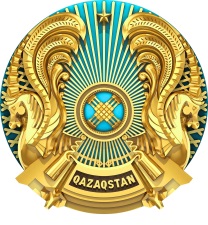 Министерство здравоохранения Республики КазахстанКомитет контроля качества и безопасности товаров и услуг010000, Нұр-Сұлтан қаласы, Есіл ауданы,             Мәңгілік Ел даңғылы, 8Министрліктер үйі, 10-кіреберістел: +7(7172) 74-27-03, +7(7172) 74-27-04010000, город Нур-Султан, район Есиль, проспект Мәңгілік Ел 8Дом министерств, 10 подъездтел: +7(7172) 74-27-03, +7(7172) 74-27-04